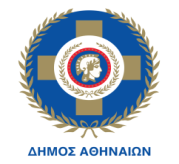 ΕΝΤΥΠΟ ΟΙΚΟΝΟΜΙΚΗΣ ΠΡΟΣΦΟΡΑΣΟ υπογραφόμενος…………………………………………………………………………………….......  με έδρα……………..…………………………………Δ/νση………………………………….……………………..…Τηλ.………...……………………………………., email: …………………………………. αφού έλαβα πλήρη γνώση των όρων της πρόσκλησης υποβολής προσφοράς, τους οποίους αποδέχομαι ανεπιφύλακτα, στο πλαίσιο της εξαιρετικής διαδικασίας με διαπραγμάτευση χωρίς προηγούμενη δημοσίευση κατά την περ. α’ της παρ.2 του άρθρου 32 του Ν.4412/2016 (Α’ 147), σύμφωνα με την υπ’ αριθμ.1744/2021 Πράξη Οικονομικής Επιτροπής, την περ. γ’ ομοίως της παρ. 2 και την περ. β’ παρ.1 του άρθρου 32Α του Ν.4412/2016, χωρίς τη χρήση του ΕΣΗΔΗΣ, εκτιμώμενης αξίας #74.400,00€# συμπ/νου Φ.Π.Α. 24% που αφορά την παροχή υπηρεσιών «Συντήρηση υπαίθριων γλυπτών Δήμου Αθηναίων» προσφέρω την παρακάτω προσφορά για το σύνολο των ζητούμενων υπηρεσιών, με ποσοστό έκπτωσης επί της % επί των ενδεικτικών τιμών όλων των άρθρων του ενδεικτικού προϋπολογισμού για τον οποίο και έχω ενημερωθεί από το αρχείο ΕΝΔΕΙΚΤΙΚΟΣ ΠΡΟΥΠΟΛΟΓΙΣΜΟΣ:ΑΘΗΝΑ………………../2022  Ο  ΠΡΟΣΦΕΡΩΝΣφραγίδα – Υπογραφή)ΕΛΛΗΝΙΚΗ  ΔΗΜΟΚΡΑΤΙΑ ΝΟΜΟΣ ΑΤΤΙΚΗΣΓΕΝΙΚΗ Δ/ΝΣΗ ΟΙΚΟΝΟΜΙΚΩΝΔΗΜΟΣ  ΑΘΗΝΑΙΩΝΔ/ΝΣΗ ΠΡΟΜΗΘΕΙΩΝ ΚΑΙ ΑΠΟΘΗΚΩΝΤΜΗΜΑ  ΔΙΑΔΙΚΑΣΙΩΝ ΣΥΝΑΨΗΣ ΔΗΜΟΣΙΩΝ ΣΥΜΒΑΣΕΩΝΠΕΡΙΓΡΑΦΗΠΡΟΣΦΕΡΟΜΕΝΗ ΕΚΠΤΩΣΗ ΕΠΙ ΤΟΙΣ %ΔΙΑΜΟΡΦΩΘΕΝ ΣΥΝΟΛΟ ΜΕ ΤΗΝ ΕΚΠΤΩΣΗΦΠΑ 24%ΣΥΝΟΛΟΥΠΗΡΕΣΙΕΣ (ΚΑΙ ΟΣΕΣ ΔΑΠΑΝΕΣ ΠΕΡΙΛΑΜΒΑΝΟΝΤΑΙ ΣΕ ΑΥΤΕΣ)ΤΩΝ ΑΡΘΡΩΝ 1 έως 121 ΟΠΩΣ ΠΕΡΙΓΡΑΦΟΝΤΑΙ ΣΤΟ ΑΡΧΕΙΟ ΕΝΔΕΙΚΤΙΚΟΣ ΠΡΟΥΠΟΛΟΓΙΣΜΌΣΠΡΟΣΦΕΡΟΜΕΝΟ ΕΝΙΑΙΟ ΠΟΣΟΣΤΟ  ΕΚΠΤΩΣΗΣ ΕΠΙ ΤΟΙΣ % ΟΛΟΓΡΑΦΩΣ……………………………..…………………………………………………….